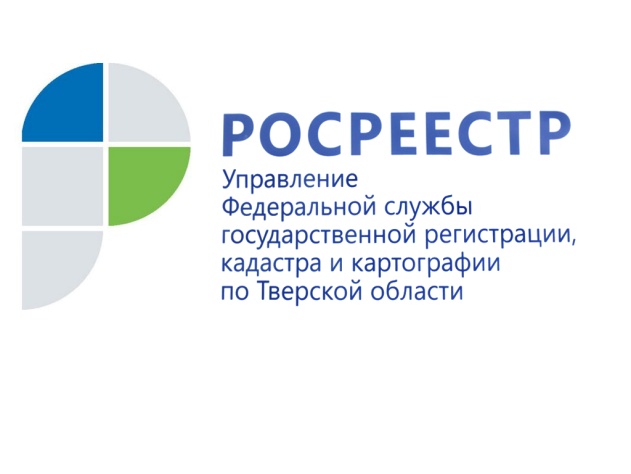 ПРЕСС-РЕЛИЗВ Тверской области с 1 марта 2022 года более 15 тысяч земельных участков с «временным» статусом в ЕГРН станут «архивными» С 1 марта 2022 года земельные участки с «временным» статусом в Едином государственном реестре недвижимости (ЕГРН) станут «архивными». По данным Управления Росреестра по Тверской области в настоящее время в регионе насчитывается более 15 тысяч таких участков.  Что такое «временный статус»?В период с 1 марта 2008 года до 1 января 2017 года «временный» статус присваивался земельным участкам, поставленным на государственный кадастровый учет, но в отношении которых права не были зарегистрированы.В связи с принятием Федерального закона от 13 июля 2015 г. № 218-ФЗ «О государственной регистрации недвижимости», вступившего в силу с 1 января 2017 года, «временный» статус земельным участкам больше не присваивается. При этом положения вышеуказанного Закона содержат норму о переходном периоде, позволяющем владельцам земельных участков до 1 марта 2022 года завершить процедуру оформления прав.Что означает изменение статуса на «архивный»?Фактически изменение статуса объекта в ЕГРН на «архивный» говорит о том, что объект снят с кадастрового учета. Однако присвоение «архивного» статуса не означает, что земельный участок с соответствующими характеристиками (в том числе в тех же границах) не может быть сформирован вновь.Заместитель руководителя Управления Росреестра по Тверской области Ольга Новосёлова: «С 1 марта текущего года сведения о «временных» земельных участках  будут исключены из ЕГРН. Чтобы этого не произошло, землепользователям следует зарегистрировать свои права, причем обратиться с заявлением о государственной регистрации права с приложением к нему необходимых правоустанавливающих документов необходимо до 1 марта. В противном случае владельцам таких земельных участков придется заново проходить процедуру образования земельного участка: обращаться к кадастровому инженеру для подготовки межевого плана с последующей подачей заявления в Росреестр о государственном кадастром учете участка, а в случае, если «временный» земельный участок был образован из «земель», заново проходить процедуру образования земельного участка в соответствии с требованиями земельного законодательства. При этом каждый вновь образованный земельный участок будет поставлен на кадастровый учет с новым кадастровым номером».Как узнать статус объекта недвижимости в ЕГРН?Уточнить статус земельного участка можно:- проверив сведения о статусе земельного участка в имеющейся выписке из ЕГРН;- воспользовавшись сервисом Росреестра «Публичная кадастровая карта»;- заказав через портал Госуслуг либо в офисе МФЦ «Выписку из ЕГРН об объекте недвижимости».О РосреестреФедеральная служба государственной регистрации, кадастра и картографии (Росреестр) является федеральным органом исполнительной власти, осуществляющим функции по государственной регистрации прав на недвижимое имущество и сделок с ним, по оказанию государственных услуг в сфере ведения государственного кадастра недвижимости, проведению государственного кадастрового учета недвижимого имущества, землеустройства, государственного мониторинга земель, навигационного обеспечения транспортного комплекса, а также функции по государственной кадастровой оценке, федеральному государственному надзору в области геодезии и картографии, государственному земельному надзору, надзору за деятельностью саморегулируемых организаций оценщиков, контролю (надзору) деятельности саморегулируемых организаций арбитражных управляющих. Подведомственными учреждениями Росреестра являются ФГБУ «ФКП Росреестра» и ФГБУ «Центр геодезии, картографии и ИПД». Контакты для СМИМакарова Елена Сергеевна,помощник руководителя Управления Росреестра по Тверской области+7 909 268 33 77, (4822) 78 77 91 (доб. 1010)69_press_rosreestr@mail.ruhttps://rosreestr.gov.ru/site/https://vk.com/rosreestr69170100, Тверь, Свободный пер., д. 2